Sunday, 11 FebruarySunday before Lent09.30 Eucharist as St Mary’s11.30 Eucharist at Christ Church17.00 Evening Prayer via Zoom18.30 Choral Evensong at St Mary’sCollectionsEvery Sunday there is a retiring collection – cash, gift aid envelopes and contactless payment options available. Please be as generous as possible in support of the costs of parish life: covering e.g. utilities, supplies insurance, worship and ministry. Remember to add your details to Gift Aid envelopes!Cheques may be sent to the Vicarage (34 Parson Street, NW4 1QR). Please contact the vicar if you wish to set up a Standing Order (and if you are eligible to do Gift Aid). Cheques can be made payable to St Mary’s and Christ Church PCC and you may also transfer funds to account:The Sort Code is: 30-98-07Lloyds Bank plc St Mary’s and Christ Church PCCThe Account Number is: 01959700Gift Aid means that we can reclaim tax on a donation made by a UK taxpayer – meaning every donation is worth 25% more, at no extra cost to the giver. If you would like to support us in this way, you can complete a form available from our Gift Aid Secretary Luka Lah.Mid-Week InformationMonday	17.00 Youth Group		at Christ ChurchTuesday	18.30 Junior Choir		at St Mary’s19.30 ChoirWednesday	19.30 Bell-ringersPrayer for the WeekAlmighty God, give us reverence for all creation and respect for every person, that we may mirror your likeness in Jesus Christ our Lord. Amen.  The Parish of St Mary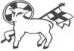 & Christ Church,HendonThe Parochial Church Council of the Ecclesiastical Parish of St Mary and Christ Church Hendon.Registered Charity ~ Registered Number: 1135848Vicar: Revd Dr Julie Gittoes07702 151173 and juliegittoes@gmail.comwww.hendonparish.org.uk   Twitter: @hendonparishSunday, 4 February2nd Sunday before Lent09.30 EucharistSt Mary’s, Church EndToday’s readings in the Lectionary: Year B2n Sunday before Lent (pp 441–444)Introit hymn		237First reading		Proverbs 8:1, 22-31Second reading		Colossians 1:15-20Gradual hymn	342Gospel Reading	John 1:1-14Intercessions: Our prayers are asked for those who are unwell: for John, Eileen, Lucie, Pauline, Sylvia, George, Matt, Eileen (Theobald), Gill, Patrick, Brenda, Lynda , Victor. Teboho, Kathleen and Caroline; and those recovering from surgery and undergoing treatment. We remember those whose year’s mind falls at this time and those who have died recently, among them Gwyn Edwards.Offertory hymn	267Communion hymn	297Final hymn		408We invite everyone to come to the altar either to receive communion or a blessing.18.30 Choral EvensongSt Mary’s, Church EndOffice hymn		397Psalm			65First reading		Genesis 2:4b-25Second reading		Luke 8:22-35Final hymn		466Coffee at The GreyhoundIt has been good to see a range of people dropping in for coffee at The Greyhound this month. The next dates for 2024 are: 15th & 29th February, 14th and 28th March.Junior Choir & Youth GroupThe Youth Group meets on Monday evenings at Christ Church 17.00-19.00 and the Junior Choir meets on Tuesday evenings from 18.30-19.15. The Junior Choir will be singing at St Mary’s today and on Mothering Sunday (10th March) there will be a joint service at St Mary’s led by the Youth Group and with Junior Choir.Middlesex N&E Ringers ADMOn Saturday, 17th February we will be hosting the Middlesex N&E ringers ADM with ringing from 14.30, a service at 15.30 and tea followed by meeting from 16.00 – followed by more ringing! Please contact Fiona Clode if you are able to assist with the tea – providing refreshments and hosting (her email is: fiona.clode@gmail.com).Office Hours: Vicar’s PAAnnelie’s office hours are: 09.30-13.30 Tuesday, Wednesday and Thursday. The parish email address is: hendonparish@gmail.com.Morning PrayerWe are encouraging people to join us for morning prayer on Tuesdays at 09.00. All are welcome at this short service of readings, prayers and song.Weekday Open ChurchOpen Church on Tuesdays and Thursdays at St Mary’s resumes as usual (12.00-14.00).Saturday Open ChurchThank you to everyone who made yesterday’s Open Church a success – the next date is Saturday, 2nd March. Details to follow!Pancake DayOpen Church Pancakes on Tuesday 13th February from 12.00-14.00. Enjoy some freshly made pancakes.Ash WednesdayAsh Wednesday is on 14th February – there will be services at St Mary’s and Christ Church at 19.30.FoodbankWe continue to collect food/household items for Colindale food bank. Demand continues to increase – thank you for your generosity. Our local food bank has seen an unprecedented surge in demand. They URGENTLY need – items can be left in collection boxes in either church:• Coffee• Jams/spreads• Pasta sauce and pasta• Rice pudding• Shower gel/shampoo• Tinned fruit – e.g. peaches/pears• Tinned fish, meat and vegetablesVolunteersWe are looking for volunteers to assist with various aspects of our life together – in offering welcome and contributing to worship e.g. welcomers, readers, intercessors and servers. You will get support and training.New Bishop of EdmontonJust before Christmas it was announced that the Rev’d Canon Dr Anderson Jeremiah is the Bishop of Edmonton designate. The service of consecration will take place on 25th April – and there will be a service of welcome too. Meanwhile, please pray for him, his wife Rebecca and their children Sundiya and Amali.Lent: book and study groupsWe will be using the Archbishop of Canterbury’s Lent Book – Tarry Awhile by Selina Stone (£9.95 via Church House Bookshop online). There will be one study group based on “Tarry Awhile” on Thursday evenings at 19.30 at Christ Church (led by Andrew and Martina); and on Saturday mornings at 10.30 at St Mary’s (led by Julie). Refreshments provided.Lent walksThere will be Lent walks at 11.00 on Thursday 22nd and 29th February and 7th and 21st March.Sunday, 11 FebruarySunday before Lent09.30 Eucharist as St Mary’s11.30 Eucharist at Christ Church17.00 Evening Prayer via Zoom18.30 Choral Evensong at St Mary’sCollectionsEvery Sunday there is a retiring collection – cash, gift aid envelopes and contactless payment options available. Please be as generous as possible in support of the costs of parish life: covering e.g. utilities, supplies insurance, worship and ministry. Remember to add your details to Gift Aid envelopes!Cheques may be sent to the Vicarage (34 Parson Street, NW4 1QR). Please contact the vicar if you wish to set up a Standing Order (and if you are eligible to do Gift Aid). Cheques can be made payable to St Mary’s and Christ Church PCC and you may also transfer funds to account:The Sort Code is: 30-98-07Lloyds Bank plcSt Mary’s and Christ Church PCCThe Account Number is: 01959700Gift Aid means that we can reclaim tax on a donation made by a UK taxpayer – meaning every donation is worth 25% more, at no extra cost to the giver. If you would like to support us in this way, you can complete a form available from our Gift Aid Secretary Luka Lah.Mid-Week InformationMonday	17.00 Youth Group		at Christ ChurchTuesday	18.30 Junior Choir		at St Mary’s19.30 ChoirWednesday	19.30 Bell-ringersPrayer for the Week Almighty God, give us reverence for all creation and respect for every person, that we may mirror your likeness in Jesus Christ our Lord. Amen.  The Parish of St Mary& Christ Church,HendonThe Parochial Church Council of the Ecclesiastical Parish of St Mary and Christ Church Hendon.Registered Charity ~ Registered Number: 1135848Vicar: Revd Dr Julie Gittoes07702 151173 and juliegittoes@gmail.comwww.hendonparish.org.uk   Twitter: @hendonparishSunday, 4 February2nd Sunday before Lent11.30 EucharistChrist Church, Brent StreetToday’s readings in the Lectionary: Year B2nd Sunday before Lent (pp 441–444)Introit hymn		237First reading		Proverbs 8:1, 22-31The response to Psalm 104 is:Send forth your Spirit, O Lord,and renew the face of the earth.Second reading		Colossians 1:15-20Gospel Reading	John 1:1-14Intercessions: Our prayers are asked for those who are unwell: for John, Eileen, Lucie, Pauline, Sylvia, George, Matt, Eileen (Theobald), Gill, Patrick, Brenda, Lynda, Victor. Teboho, Kathleen and Caroline; and those recovering from surgery and undergoing treatment. We remember those whose year’s mind falls at this time and those who have died recently, among them Gwyn Edwards.Offertory hymn	267Communion hymn	297Final hymn		408We invite everyone to come to the altar either to receive communion or a blessing.18.30 Choral EvensongSt Mary’s, Church EndOffice hymn		397Psalm			65First reading		Genesis 2:4b-25Second reading		Luke 8:22-35Final hymn		466